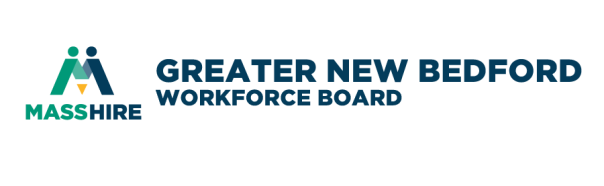 MassHire Greater New Bedford Workforce BoardPerformance and Oversight CommitteeOctober 16, 2018 8:30 a.m.GNB Career CenterAGENDACall to OrderConsent Agenda (Vote)Data and performance reportingUpdate on DCS findingsUpdate on BudgetOther BusinessAdjournNew Bedford Workforce BoardPerformance and Oversight CommitteeSeptember 18, 2018 8 a.m.1213 Purchase Street, New Bedford, MA | 2nd Floor Conference RoomMINUTESIn attendance: R. Melbourne, P. Correia, M. TavaresAbsent: J. FernandesStaff in attendance: K. Holloway Cripps, J. RodriquesOthers in attendance: E. Perry, J. Daniels, A. VandiverCall to OrderR. Melbourne called the meeting to order at 8:05 a.m.Consent Agenda (Vote)R. Melbourne made a motion to accept the meeting minutes of August 14, 2018. P. Correia seconded. All in favor, no abstentions nor nays. Introduce new FAMJ. Rodriques introduced to committee. Data and Performance reportingR. Melbourne opened the discussion with the committee and career center staff about the types of data the board and committees would like to see. A discussion ensued about MOSES, OSCARR, Crystal and other reports that are generated through DCS and the Career Centers. P. Correia asked about integration of the systems with commonly used job seeking systems leveraged by businesses and job seekers, such as Indeed. A discussion ensued about JobQuest functionality. P. Correia referenced the certification standards and stated they committee should use these as a standard for reports. A discussion ensued. The committee discussed what types of data can be generated, and the types they may like to see. The committee will consider the types of questions they want answered by the career center on a regular basis for reporting such as the standards for certification. The committee agreed to reconvene in October with the staff to solidify the data reporting. Other BusinessNo other business. AdjournThe meeting adjourned at 09:20 a.m.